OWNERS DECLARATION: I/We being the registered owner(s) of the above named dog, make application to transfer this dog -IMPORTANT - ALL OWNERS MUST SIGN THE THIS FORM.BREEDERS DECLARATION: I have read the adopted A.N.K.C. Breed Standard and declare that the above named dog conforms to the relevant breed standard, including the colour, at the time of this upgrade.IMPORTANT – ALL BREEDERS FOR THIS DOG MUST SIGN THIS FORM.REGISTRATION FORM MUST BE ATTACHED TO THIS APPLICATION.Please see next page of form for further information and fees.IMPORTANT:The existing registration certificate must accompany this application.All registered owners of the animal must sign this form.** Approval of the Breeder/s must be obtained before transfer is effective.All registered breeders of this animal must sign this form.You must have read the adopted A.N.K.C. breed standard and declare that the above named dog conforms to the relevant breed standard, including the colour, at the time of this upgrade.More information at www.dogsact.org.au or www.ankc.org.au. Fees: refer to our website, dogsact.org.au.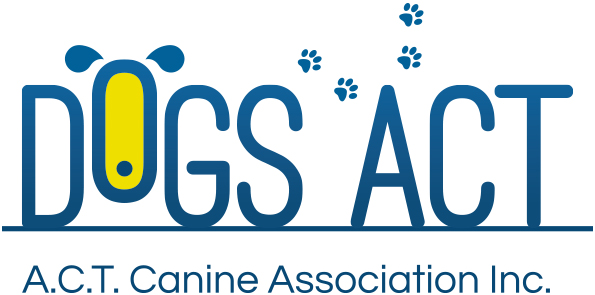 ACT Canine Association Inc. (ABN 11150955611) trading as Dogs A.C.T.Exhibition Park, Federal Highway, Mitchell, ACT.PO Box 815, Dickson ACT 2602. Phone 02 62414404.Email: admin@dogsact.org.au or visit: http://www.dogsact.org.auOffice hours 9.30am to 2.30pm Tuesday to ThursdayApplication for the Transfer between RegistersBreed:Registration No:Dogs Name:** Breeder:Membership No:Address:Email:Phone Number:Owners:Membership No:Address:Email:Phone Number:FROMLIMIT TO MAIN REGISTERLIMIT TO MAIN REGISTERClearly mark the box which is the correct  transferClearly mark the box which is the correct  transferFROMMAIN TO LIMIT REGISTERMAIN TO LIMIT REGISTEROwners Signatures:Date:Breeders Signatures:Date:CREDIT CARD PAYMENT - please do not use AMEX or DINERS cards.CREDIT CARD PAYMENT - please do not use AMEX or DINERS cards.CREDIT CARD PAYMENT - please do not use AMEX or DINERS cards.CREDIT CARD PAYMENT - please do not use AMEX or DINERS cards.CREDIT CARD PAYMENT - please do not use AMEX or DINERS cards.CREDIT CARD PAYMENT - please do not use AMEX or DINERS cards.CREDIT CARD PAYMENT - please do not use AMEX or DINERS cards.CREDIT CARD PAYMENT - please do not use AMEX or DINERS cards.CREDIT CARD PAYMENT - please do not use AMEX or DINERS cards.CREDIT CARD PAYMENT - please do not use AMEX or DINERS cards.CREDIT CARD PAYMENT - please do not use AMEX or DINERS cards.CREDIT CARD PAYMENT - please do not use AMEX or DINERS cards.CREDIT CARD PAYMENT - please do not use AMEX or DINERS cards.Cardholders Name:Cardholders Name:Cardholders Name:(As per details on the card)(As per details on the card)(As per details on the card)(As per details on the card)(As per details on the card)(As per details on the card)(As per details on the card)(As per details on the card)(As per details on the card)Card Number:  Card Number:  ---(Please print clearly – thank you.)(Please print clearly – thank you.)(Please print clearly – thank you.)(Please print clearly – thank you.)(Please print clearly – thank you.)(Please print clearly – thank you.)(Please print clearly – thank you.)(Please print clearly – thank you.)(Please print clearly – thank you.)Expiry Date:  Expiry Date:     /        /        /        /        /        /     Card Verify CodeCard Verify Code(3 Digit number on rear of card.)(3 Digit number on rear of card.)(3 Digit number on rear of card.)(3 Digit number on rear of card.)(3 Digit number on rear of card.)(3 Digit number on rear of card.)(3 Digit number on rear of card.)(3 Digit number on rear of card.)(3 Digit number on rear of card.)(3 Digit number on rear of card.)(3 Digit number on rear of card.)Amount:Amount:Signature:Signature:Forward completed application with REGISTRATION FORM & PAYMENTto Dogs A.C.T. - PO Box 815, Dickson, ACT, 2602Forward completed application with REGISTRATION FORM & PAYMENTto Dogs A.C.T. - PO Box 815, Dickson, ACT, 2602Date Received:Date Processed: